Science OlympiadFozendog’s Practice TestDynamic PlanetTestName the type of glacier shown in each picture:This glacier can be classified as two types, name each one:      ____________________ & ___________________________This series of photos shows a glacier over 30 years. What type of glacier is this? __________________________________________________What type of glacier is this? _______________________________________________What type of glacier is this? ______________________________________________This is one of the only land masses that has these: ____________________This is what type of glacier? ______________________________________This is what type if glacier? ________________________________Name the glacier feature in each picture:This is what glacier feature? __________________________________This is what glacier feature? ______________________________This climber is currently in what glacier feature? _______________________This is what glacial feature? ______________________________This image illustrates the formation of what glacial feature? _________________________The sides of this glacier show what glacial feature? ________________This is what glacial landform? _______________________________This is what glacial landform? ____________________________Name the glacial feature as well as this famous mountain: ___________________________Name this glacial feature: ___________________________________Name this glacial feature: __________________________________________Name each of the glacial features on diagram “19”:A: __________________________B: __________________________C: __________________________D: __________________________E: __________________________F: __________________________G: __________________________Name this glacial feature: ___________________________________________Name this glacial feature: _____________________________________________Name the glacial feature in the center of this picture: ________________Answer each question on the answer key:The degree of ellipticity of Earth’s orbit around the sun is called:PrecessionEccentricityEllipticalityTiltIf a glacier is moving quickly over a short period of time then it is a ______________________ glacierRockValleyFallingSurgingWhat feature forms when two glaciers merge together?CrevasseHornsMedial MoraineArêtesGlaciers contain how much of the Earth’s freshwater?30%36%25%33%Fill in the blank space with the correct answerIn the __________________________________ snowfall is occurring all year round.In the  ___________________________________ snowfall rarely occurs.The _________________________ separates the answer to question 19 and the answer to question 20.All the material dropped by a glacier is called ______________Glaciers erode the landscape by _____________ & ________________The stages from snow to ice are:Snow________________________________________Glacial IceThe present epoch we are in now is ________________ and the one before the present epoch is the __________________ epoch.In the epoch that lasted from the beginning of the Quarternary Period to the end of the last glaciation there were 4 different major ice ages. Name them: _____________________________, ___________________________________, ________________________________, & ______________________________Concerning the previous question, the oldest of these ice ages was the _________________________________ ice age and the latest one was the _____________________________ ice age.The snow line at the equator is approximately ___________ metersMatch each of these glacial features to the type of glacier that forms it:Arêtes: ______Truncated Spurs: ______Kettles: _____Eskers: ______Drumlins: ______Kames: ______Cirques: ______Horns: ______Hanging Valleys: ______Glacial Trough: ______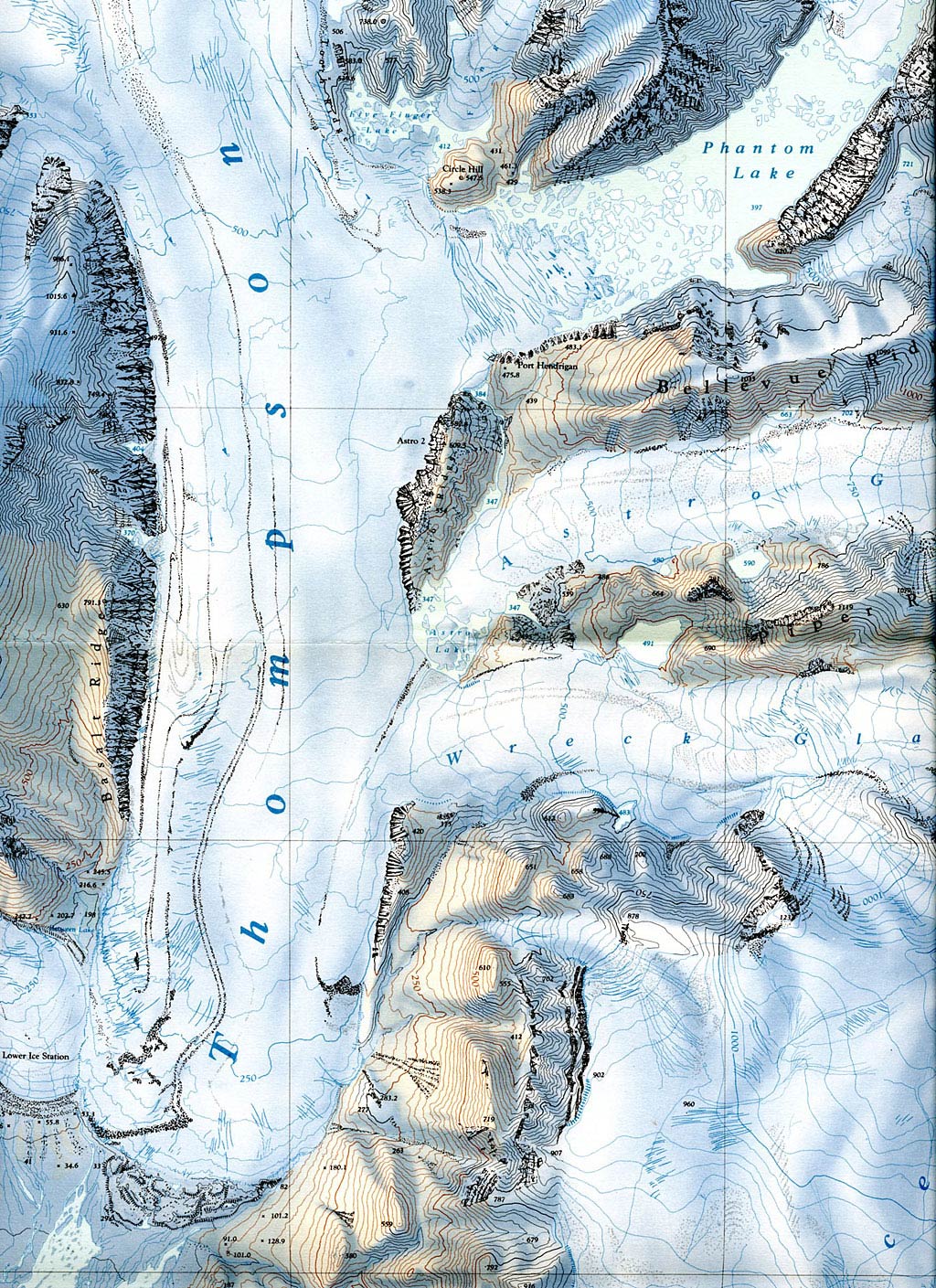 Answer the following questions:Referring to the Topographic Map, what type of glacier is the Thompson glacier? ______________________________On the topographic map there is a circle with a letter A next to it. What glacial feature is in this circle? ______________________On the topographic map there is a circle with a letter B next to it. What glacial feature is in this circle? _________________When the Wreck Glacier and the Thompson Glacier meet what will be formed in the middle? ______________________What is the contour interval of this topographic map? _____ feetOn the topographic map there is a circle with a letter C next to it. What type of glacier is in this circle? ________________________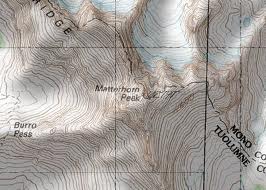 Where is this famous mountain located? _______________________On this topographic map there is a circle with a letter A next to it. What glacier feature is in this circle? __________________What is the glacier feature in circle B? ______________What is this diagram of? _______________________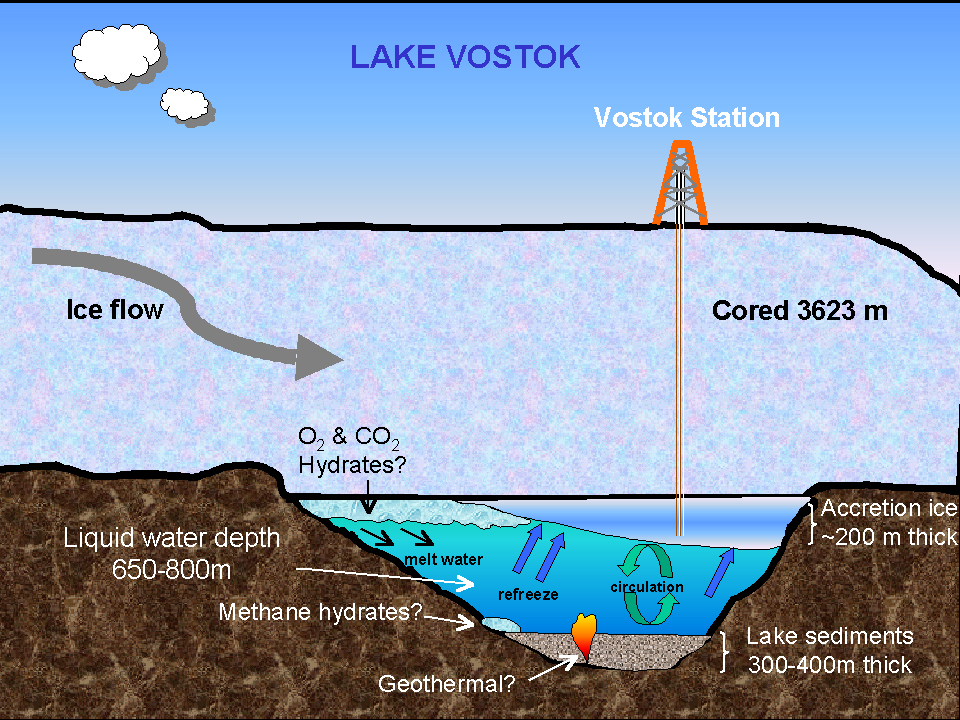 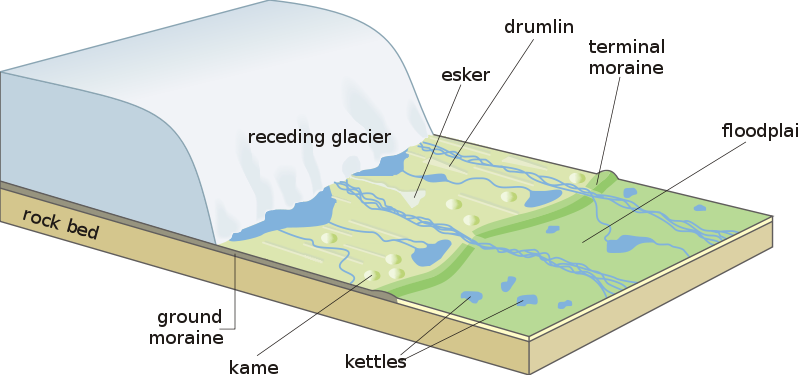 Identify each of the glacial features in the above diagram.A: _______________________B: _______________________C: _______________________D: _______________________E: _______________________F: _______________________G: _______________________